Supervisa:						VºBº							AdministraciónHOJA DE PEDIDOSHOJA DE PEDIDOSHOJA DE PEDIDOSNombre del proveedor:      Nombre del proveedor:      Nombre del proveedor:      Dirección:        Dirección:        Dirección:        Solicitante del pedido:          Solicitante del pedido:          Solicitante del pedido:          Cargo en la empresa:                                                 Fecha de pedido:          Cargo en la empresa:                                                 Fecha de pedido:          Cargo en la empresa:                                                 Fecha de pedido:          Seminario/Sección:           Seminario/Sección:           Seminario/Sección:           Verificado por:                                                     Fecha de verificación:    Observaciones:       Verificado por:                                                     Fecha de verificación:    Observaciones:       Verificado por:                                                     Fecha de verificación:    Observaciones:       Referencia(Si se sabe)CantidadDenominaciónPRECIO MÁXIMO DEL PEDIDO:     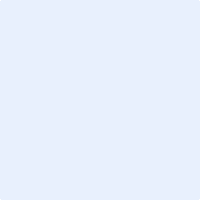 